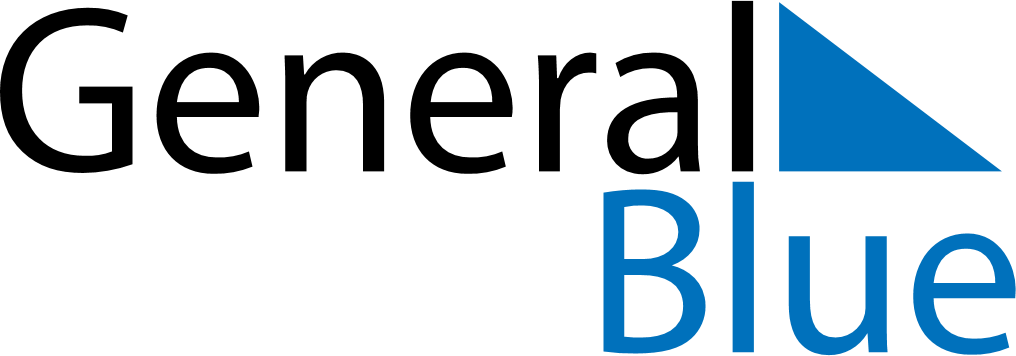 October 2028October 2028October 2028October 2028BrazilBrazilBrazilSundayMondayTuesdayWednesdayThursdayFridayFridaySaturday12345667Election Day89101112131314Our Lady of Aparecida15161718192020212223242526272728293031Election Day